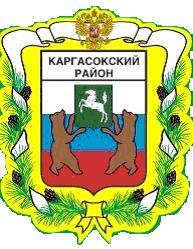 МУНИЦИПАЛЬНОЕ ОБРАЗОВАНИЕ «Каргасокский район»	ТОМСКАЯ ОБЛАСТЬАДМИНИСТРАЦИЯ КАРГАСОКСКОГО РАЙОНАПОСТАНОВЛЕНИЕВ соответствии с приказом Министерства образования и науки РФ от 30.08.2013 г. №1014 «Об утверждении Порядка организации осуществления образовательной деятельности по основным общеобразовательным программам – образовательным программам дошкольного образования», приказом Министерства образования и науки РФ от 08.04.2014 г. №293 «Об утверждении Порядка приема на обучение по образовательным программам дошкольного образования»ПОСТАНОВЛЯЮ:	1. Внести в Административный регламент предоставления муниципальной услуги «Приём заявлений, постановка на учёт и зачисление детей в дошкольные образовательные учреждения, реализующие основную образовательную программу дошкольного образования» (приложение к постановлению Администрации Каргасокского района от 29.11.2010 г. № 217 «Об утверждении Административного регламента по предоставлению муниципальной услуги «Приём заявлений, постановка на учёт и зачисление детей в дошкольные образовательные учреждения, реализующие основную образовательную программу дошкольного образования») (далее по тексту – Административный регламент) следующие изменения: 1) из пункта 2.5. Административного регламента слова «Типовое положение о дошкольном образовательном учреждении, утвержденное приказом Минобрнауки РФ от 27.10.2011 №2562» исключить;2) пункт 2.6. Административного регламента изложить в новой редакции: «2.6.  Перечень документов, необходимых в соответствии с законодательными или иными нормативными правовыми актами:а) для предоставления муниципальной услуги по приёму заявлений, постановке детей на учёт для зачисления в дошкольные образовательные учреждения, реализующие основную образовательную программу дошкольного образования:- заявление установленного образца (приложение №2 к настоящему Административному регламенту);- паспорт или иной документ, удостоверяющий личность заявителя;- свидетельство о рождении ребёнка;- для судей, прокуроров – справка с места работы о занимаемой должности;- для родителей (одного из родителей), проходящих военную службу – справка о прохождении военнослужащим военной службы, заверенная по месту службы копия удостоверения личности военнослужащего Российской Федерации (офицерам, прапорщикам и мичманам) либо военного билета (остальному составу);- для родителей (одного из родителей), сотрудников органов по контролю за оборотом наркотических средств и психотропных веществ – справка, выданная по месту службы; - для многодетных семей – справка о составе семьи;- для работников полиции – справка органов внутренних дел с указанием специального звания;- для инвалидов – копия справки о наличии инвалидности из учреждения, осуществляющего медико-социальную экспертизу;- для семей, нуждающихся в устройстве в МДОУ детей дошкольного возраста, над которыми установлена  опека (попечительство), в том числе по договору о приёмной семье – оригинал и копию распоряжения (постановления) об установлении опеки над ребёнком или договора о передаче ребёнка на воспитание в приёмную семью;- для семей, имеющих усыновлённых (удочерённых) – решение суда об усыновлении (удочерении) ребёнка.б) для предоставления муниципальной услуги по зачислению детей в дошкольные образовательные учреждения, реализующие основную образовательную программу дошкольного образования:- личное заявление родителя (законного представителя) ребенка при предъявлении оригинала документа, удостоверяющего личность родителя (законного представителя), либо оригинала документа, удостоверяющего личность иностранного гражданина и лица без гражданства в Российской Федерации в соответствии со статьей 10 Федерального закона от 25 июля 2002 г. №115-ФЗ «О правовом положении иностранных граждан в Российской Федерации». Образовательная организация может осуществлять прием указанного заявления в форме электронного документа с использованием информационно-телекоммуникационных сетей общего пользования.В заявлении родителями (законными представителями) ребенка указываются следующие сведения:фамилия, имя, отчество (последнее - при наличии) ребенка;дата и место рождения ребенка;фамилия, имя, отчество (последнее - при наличии) родителей (законных представителей) ребенка;адрес места жительства ребенка, его родителей (законных представителей);контактные телефоны родителей (законных представителей) ребенка.- медицинское заключение (для детей, впервые поступающих в образовательную организацию);- оригинал свидетельства о рождении ребенка или документ, подтверждающий родство заявителя (или законность представления прав ребенка) (детей, проживающих на закрепленной территории);- свидетельство о регистрации ребенка по месту жительства или по месту пребывания на закрепленной территории или документ, содержащий сведения о регистрации ребенка по месту жительства или по месту пребывания (детей, проживающих на закрепленной территории);- свидетельство о рождении ребенка (для детей, не проживающих на закрепленной территории).- документ, подтверждающий родство заявителя (или законность представления прав ребенка), и документ, подтверждающий право заявителя на пребывание в Российской Федерации (представляется родителями (законными представителями) детей, являющихся иностранными гражданами или лицами без гражданства);- согласие родителей (законных представителей) на обучение по адаптированной образовательной программе дошкольного образования (для детей с ограниченными возможностями здоровья);- рекомендация психолого-медико-педагогической комиссии на обучение по адаптированной образовательной программе дошкольного образования (для детей с ограниченными возможностями здоровья).Иностранные граждане и лица без гражданства все документы представляют на русском языке или вместе с заверенным в установленном порядке переводом на русский язык.3) подпункт «в» пункта 3.1.6. изложить в новой редакции: «в) Содержание административной процедуры - прием в образовательную организацию осуществляется по личному заявлению родителя (законного представителя) ребенка при предъявлении оригинала документа, удостоверяющего личность родителя (законного представителя), либо оригинала документа, удостоверяющего личность иностранного гражданина и лица без гражданства в Российской Федерации в соответствии со статьей 10 Федерального закона от 25 июля 2002 г. №115-ФЗ «О правовом положении иностранных граждан в Российской Федерации».Образовательная организация может осуществлять прием указанного заявления в форме электронного документа с использованием информационно-телекоммуникационных сетей общего пользования.В заявлении родителями (законными представителями) ребенка указываются следующие сведения:а) фамилия, имя, отчество (последнее - при наличии) ребенка;б) дата и место рождения ребенка;в) фамилия, имя, отчество (последнее - при наличии) родителей (законных представителей) ребенка;г) адрес места жительства ребенка, его родителей (законных представителей);д) контактные телефоны родителей (законных представителей) ребенка.Примерная форма заявления размещается образовательной организацией на информационном стенде и на официальном сайте образовательной организации в сети Интернет.Прием детей, впервые поступающих в образовательную организацию, осуществляется на основании медицинского заключения.Для приема в образовательную организацию:а) родители (законные представители) детей, проживающих на закрепленной территории, для зачисления ребенка в образовательную организацию дополнительно предъявляют оригинал свидетельства о рождении ребенка или документ, подтверждающий родство заявителя (или законность представления прав ребенка), свидетельство о регистрации ребенка по месту жительства или по месту пребывания на закрепленной территории или документ, содержащий сведения о регистрации ребенка по месту жительства или по месту пребывания;б) родители (законные представители) детей, не проживающих на закрепленной территории, дополнительно предъявляют свидетельство о рождении ребенка.Родители (законные представители) детей, являющихся иностранными гражданами или лицами без гражданства, дополнительно предъявляют документ, подтверждающий родство заявителя (или законность представления прав ребенка), и документ, подтверждающий право заявителя на пребывание в Российской Федерации.Иностранные граждане и лица без гражданства все документы представляют на русском языке или вместе с заверенным в установленном порядке переводом на русский язык.Копии предъявляемых при приеме документов хранятся в образовательной организации на время обучения ребенка.Дети с ограниченными возможностями здоровья принимаются на обучение по адаптированной образовательной программе дошкольного образования только с согласия родителей (законных представителей) и на основании рекомендаций психолого-медико-педагогической комиссии.»;4) Приложение № 2 к Административному регламенту изложить в новой редакции согласно приложению № 1 к настоящему постановлению.5)  Приложение № 3 к Административному регламенту изложить в новой редакции согласно приложению № 2 к настоящему постановлению.6). Приложение № 4 к Административному регламенту изложить в новой редакции согласно приложению № 3 к настоящему постановлению.7) Административный регламент дополнить приложением № 7 в редакции согласно приложению  № 4 к настоящему постановлению.2. Настоящее постановление вступает в силу со дня опубликования.3. Настоящее постановление разместить на официальном сайте Администрации Каргасокского района в информационно-телекоммуникационной сети Интернет.Глава Каргасокского района                                                                            А.П. АщеуловТимохин В.В.2-16-61Приложение № 1 к постановлению Администрации Каргасокского района от 24.06. 2014 № 142Приложение № 2к административному регламенту предоставления муниципальной услуги «Приём заявлений, постановка на учёт и зачисление детей в дошкольные образовательные учреждения, реализующие основную образовательную программу дошкольного образования»Заявлениео регистрации ребенка в Книге учета будущих воспитанников ОУДанные о ребенке1. ФИО ребенка ________________________________________________________2. Дата рождения (чч.мм.гг.) ____.__________.20_____3. Свидетельство о рождении: (серия, номер) ________ N __________4. Адрес фактического проживания ______________________________________5. Адрес регистрации по типу регистрации (подчеркнуть): - постоянная регистрация; - временная регистрация.6. Планируемая дата начала посещения ребенком образовательного учреждения (далее - ОУ) (чч.мм.гг.) _____._________.20____.7. Желаемое ОУ (при наличии в населенном пункте более одного ОУ указать  учреждения в порядке: первое – приоритетное, другие - дополнительные):1.) ______________________________2.) ______________________________3.) ______________________________8. Особенности в развитии и здоровье ребенка (нарушение речи, слуха, зрения, опорно-двигательного аппарата и др.).Данные о родителях9. ФИО матери ________________________________________________________.10. Контактный телефон матери: - мобильный __________________________________________________________; - рабочий ____________________________________________________________; - домашний ___________________________________________________________.11. ФИО отца _________________________________________________________.12. Контактный телефон отца: - мобильный __________________________________________________________; - рабочий ____________________________________________________________; - домашний ___________________________________________________________.На обработку  персональных данных согласен (согласна).К заявлению прилагаю1.	Копию свидетельства о рождении ребенка.2.	Копию документа, подтверждающего право на предоставление льготы для внеочередного или первоочередного приема ребенка в ОУ.Дата: _______________Подпись заявителя: ____________________Приложение № 2 к постановлению Администрации Каргасокского района от 24.06. 2014 № 142Приложение № 3к административному регламентупредоставления муниципальной услуги «Приём заявлений, постановка на учёт и зачисление детей в дошкольные образовательные учреждения, реализующие основную образовательную программу дошкольного образования» Книга учета будущих воспитанниковПриложение № 3к постановлению Администрации Каргасокского района от 24.06. 2014 № 142Приложение № 4к административному регламенту предоставления муниципальной услуги «Приём заявлений, постановка на учёт и зачисление детей в дошкольные образовательные учреждения, реализующие основную образовательную программу дошкольного образования» Уведомление о регистрации ребенка в Книге учета будущих воспитанников ОУНастоящим уведомляю ____________________________________________________________________________                              (Ф.И.О. родителя (законного представителя), адрес)____________________________________________________________________________в том, что ____________________________________________________________________________                           (Ф.И.О. ребенка, дата рождения)Зарегистрирован в Книге учета будущих воспитанников ОУ «___» _________ 20___, регистрационный № _______.Дата «__» __________ 20___г.Начальник Управления образования, опеки и попечительства муниципальногообразования «Каргасокский район»      	   ___________________/___________________/                            					         М.П.Приложение № 3 к постановлению Администрации Каргасокского района от 24.06. 2014 № 142Приложение № 7к административному регламентупредоставления муниципальной услуги «Приём заявлений, постановка на учёт и зачисление детей в дошкольные образовательные учреждения, реализующие основную образовательную программу дошкольного образования» Перечень документов, подтверждающих право на внеочередное, первоочередное или преимущественное предоставление места в ОУ24.06.2014                                                                                                                        № 14224.06.2014                                                                                                                        № 142с. КаргасокО внесении изменений в постановление Администрации Каргасокского района от 29.11.2010 г. № 217 «Об утверждении Административного регламента по предоставлению муниципальной услуги «Приём заявлений, постановка на учёт и зачисление детей в дошкольные образовательные учреждения, реализующие основную образовательную программу дошкольного образования»№Дата регистрацииРегистрационный №Ф.И.О. ребенкаДата рождения ребенкаЛьготы для получения места в ОУФ.И.О. родителя (законного представителя), контактная информация (адрес, телефон)Приоритетное ОУДополнительные ОУПланируемая родителем (законным представителем) дата начала посещения ребенком ОУДата решения Комиссии о предоставлении места в ОУОУ, в которое определен ребенокПримечание№Наименование льготной категорииДокумент, подтверждающий право на льготуСрок действия документа1Внеочередное правоВнеочередное правоВнеочередное право1.1.Дети прокуроров и следователей Следственного комитета Российской ФедерацииСправка с места работыВ течение трех месяцев с даты выдачи1.2.Дети судейСправка с места работыВ течение трех месяцев с даты выдачи1.3.Дети граждан, получивших или перенесших лучевую болезнь и другие заболевания, связанные с радиационным воздействием вследствие чернобыльской катастрофы или с работами по ликвидации последствий катастрофы на Чернобыльской АЭСУдостоверениеБессрочно1.4.Дети инвалидов вследствие чернобыльской катастрофы из числа:- граждан (в том числе временно направленных или командированных), принимавших участие в ликвидации последствий катастрофы в пределах зоны отчуждения или занятых на эксплуатации или других работах на Чернобыльской АЭС;- военнослужащих и военнообязанных, призванных на специальные сборы и привлеченных к выполнению работ, связанных с ликвидацией последствий чернобыльской катастрофы, независимо от места дислокации и выполнявшихся работ, а также лиц начальствующего и рядового состава органов внутренних дел, Государственной противопожарной службы, проходивших (проходящих) службу в зоне отчуждения;- граждан, эвакуированных из зоны отчуждения и переселенных из зоны отселения либо выехавших в добровольном порядке из указанных зон после принятия решения об эвакуации;- граждан, отдавших костный мозг для спасения жизни людей, пострадавших вследствие чернобыльской катастрофы, независимо от времени, прошедшего с момента трансплантации костного мозга, и времени развития у них в этой связи инвалидностиУдостоверениеБессрочно2.Первоочередное правоПервоочередное правоПервоочередное право2.1.Дети из многодетных семейУдостоверение многодетной семьи или свидетельства о рождении трех и более детей в семьеБессрочно2.2.Дети-инвалиды, дети, один из родителей которых является инвалидомСправка МСЭК об установлении инвалидностиВ течение срока действия справки2.3.Дети сотрудников полиции; дети сотрудников органов внутренних дел, не являющихся сотрудниками полицииСправка с места работыВ течение трех месяцев с даты выдачи2.4.Детям сотрудника полиции, погибшего (умершего) вследствие увечья или иного повреждения здоровья, полученных в связи с выполнением служебных обязанностей; детям сотрудника полиции, умершего вследствие заболевания, полученного в период прохождения службы в полиции; детям гражданина Российской Федерации, уволенного со службы в полиции вследствие увечья или иного повреждения здоровья, полученных в связи с выполнением служебных обязанностей и исключивших возможность дальнейшего прохождения службы в полиции; детям гражданина Российской Федерации, умершего в течение одного года после увольнения со службы в полиции вследствие увечья или иного повреждения здоровья, полученных в связи с выполнением служебных обязанностей, либо вследствие заболевания, полученного в период прохождения службы в полиции, исключивших возможность дальнейшего прохождения службы в полиции; детям, находящимся (находившимся) на иждивении сотрудника полиции, гражданина Российской Федерации, указанных выше в  настоящем пунктеСправка из органов социальной защитыБессрочно2.5.Дети военнослужащихСправка из воинской части или из военного комиссариата по месту жительства семьиВ течение трех месяцев с даты выдачи2.6.Дети сотрудников, имеющих специальные звания и проходящих службу в учреждениях и органах уголовно-исполнительной системы, федеральной противопожарной службе Государственной противопожарной службы, органах по контролю за оборотом наркотических средств и психотропных веществ и таможенных органах Российской ФедерацииСправка с места работыВ течение трех месяцев с даты выдачи2.7.Дети сотрудника, имевшего специальное звание и проходившего службу в учреждениях и органах уголовно-исполнительной системы, федеральной противопожарной службе Государственной противопожарной службы, органах по контролю за оборотом наркотических средств и психотропных веществ и таможенных органах РФ, погибшего (умершего) вследствие увечья или иного повреждения здоровья, полученных в связи с выполнением служебных обязанностей; дети сотрудника, имевшего специальное звание и проходившего службу в учреждениях и органах уголовно-исполнительной системы, федеральной противопожарной службе Государственной противопожарной службы, органах по контролю за оборотом наркотических средств и психотропных веществ и таможенных органах РФ, умершего вследствие заболевания, полученного в период прохождения службы в учреждениях и органах; дети гражданина РФ, имевшего специальное звание и проходившего службу в учреждениях и органах уголовно-исполнительной системы, федеральной противопожарной службе Государственной противопожарной службы, органах по контролю за оборотом наркотических средств и психотропных веществ и таможенных органах РФ, уволенного со службы в учреждениях и органах вследствие увечья или иного повреждения здоровья, полученных в связи с выполнением служебных обязанностей и исключивших возможность дальнейшего прохождения службы в учреждениях и органах; дети гражданина РФ, имевшего специальное звание и проходившего службу в учреждениях и органах уголовно-исполнительной системы, федеральной противопожарной службе Государственной противопожарной службы, органах по контролю за оборотом наркотических средств и психотропных веществ и таможенных органах РФ, умершего в течение одного года после увольнения со службы в учреждениях и органах вследствие увечья или иного повреждения здоровья, полученных в связи с выполнением служебных обязанностей, либо вследствие заболевания, полученного в период прохождения службы в учреждениях и органах, исключивших возможность дальнейшего прохождения службы в учреждениях и органахСправка из органов социальной защитыБессрочно